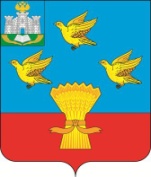  		   РОССИЙСКАЯ ФЕДЕРАЦИЯОРЛОВСКАЯ ОБЛАСТЬ АДМИНИСТРАЦИЯ ЛИВЕНСКОГО  РАЙОНА ПОСТАНОВЛЕНИЕ «____» _____________ 2018 г.                                                                              № _____г. ЛивныО внесении изменений в постановление администрации Ливенского района от 26 декабря 2017 года № 489 «О выплатах стимулирующего характера и оказании материальной помощи руководителям образовательных организаций Ливенского района»В целях уточнения порядка оказания материальной помощи руководителям образовательных организаций «О выплатах стимулирующего характера и оказании материальной помощи руководителям образовательных организаций Ливенского района» администрация Ливенского района постановляет:	1. Внести в постановление администрации Ливенского района от 26 декабря 2017 года № 489 (в редакции постановления администрации Ливенского района от 18 января 2018 года № 20) следующие изменения:          1.1 в приложении к постановлению:          1.2  подпункты 3 и 4 пункта 3.1 в разделе 3 изложить в следующей редакции:3) в связи со смертью работника, членов его семьи (супруг(а), дети, родители) в размере должностного оклада.4) при уходе в очередной отпуск в размере до должностного оклада не более 1 раза в год.          1.3 в разделе 3 пункт 3.1 дополнить подпунктом:5) в связи с необходимым лечением до одного должностного оклада при наличии финансовой возможности в бюджете образовательной организации.2. Управлению организационной и правовой работы администрации Ливенского района (Н.А. Болотская) обнародовать настоящие постановление на официальном сайте администрации Ливенского района Орловской области в информационно-телекоммуникационной сети «Интернет».3. Настоящие постановление вступает в силу после его обнародования. 4. Контроль за исполнением настоящего постановления возложить на заместителя главы администрации района по социально-экономическим вопросам В.А. Фирсова.                      И.о.  Главы района 					А.И. Кожухов